Prot. n. 0005845/II.2			              			     Castellana Grotte, 11/10/2018ALL’ALBOSEDEELEZIONI  DEGLI  ORGANI  COLLEGIALI  DELL’ISTITUTOCOMPRENSIVO “A. ANGIULLI – DE BELLIS”   a.s.  2018/2019IL   DIRIGENTE  SCOLASTICOVISTO	il D.P.R. N. 416 del 31/05/1974; VISTA	l’O.M. N. 215 del 15/07/1991, modificata ed integrata dalle successive OO.MM.                      nn. 267, 293 e 277, rispettivamente datate 4 agosto 1995, 24 giugno 1996 e 17                     giugno 1998.;Vista		la circolare del MIUR prot.0017097 del 02/10/2018RENDE   NOTOLe date delle Elezioni dei Rappresentanti dei genitori nel Consiglio di INTERSEZIONE Sc. Infanzia, Consiglio di INTERCLASSE Sc. Primaria, Consiglio di CLASSE Sc. Sec. di 1°Grado.Le votazioni avranno il seguente svolgimento     Mercoledì 17/10/2018           Sc. Primaria dalle ore 16,00 alle ore 18,00 assemblea; 				 	 dalle ore 18,00 alle  ore 19,00 votazioni.Giovedì 18/10/2018       	 Sc. dell’Infanzia dalle ore 16,15, alle ore 17,15 assemblea;			     	 dalle ore 17,15 alle ore 19,00 votazioni.	Venerdì 19/10/2018               S. S. di 1° Grado dalle ore 16,30 alle ore 17,30 assemblea; 			             dalle ore 17,30 alle ore 19,00 votazioni.	IL DIRIGENTE SCOLASTICO	Dott. Gerardo MAGRO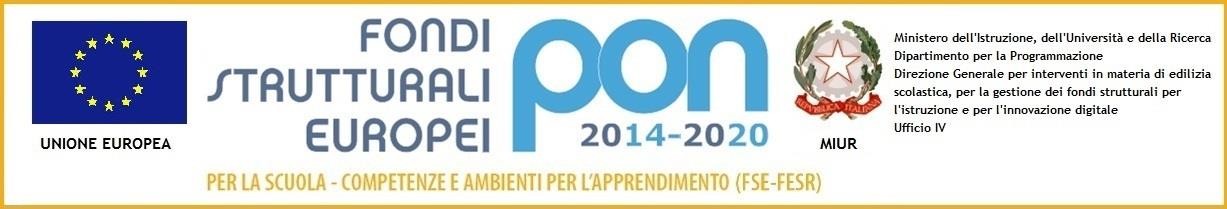 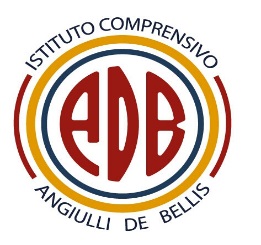 